Western Australia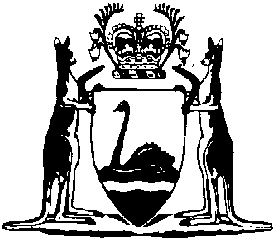 Liquor Control Act 1988Liquor Commission Amendment Rules (No. 2) 2023Western AustraliaLiquor Commission Amendment Rules (No. 2) 2023ContentsPart 1 — Preliminary1.	Citation	12.	Commencement	13.	Rules amended	1Part 2 — Amendments commencing when banned drinkers register commences4.	Rule 3 amended	2Part 3 — Amendments commencing 2 years after banned drinkers register commences5.	Rule 3 amended	3Liquor Control Act 1988Liquor Commission Amendment Rules (No. 2) 2023Made by the Liquor Commission.Part 1 — Preliminary1.	Citation		These rules are the Liquor Commission Amendment Rules (No. 2) 2023.2.	Commencement		These rules come into operation as follows —	(a)	Part 1 — on the day on which these rules are published on the WA legislation website;	(b)	Part 2 — on 14 December 2023;	(c)	the rest of the rules — on the day on which the Liquor Control Amendment (Banned Drinkers Register) Act 2023 section 31 comes into operation.3.	Rules amended		These rules amend the Liquor Commission Rules 2007.Part 2 — Amendments commencing when banned drinkers register commences4.	Rule 3 amended		In rule 3 in the definition of proceedings:	(a)	in paragraph (f) delete “Act;” and insert:		Act; or	(b)	after paragraph (f) insert:	(g)	an application under section 152YY(1) of the Act;Part 3 — Amendments commencing 2 years after banned drinkers register commences5.	Rule 3 amended		In rule 3 in the definition of proceedings:	(a)	in paragraph (f) delete “Act; or” and insert:		Act;	(b)	delete paragraph (g).EMMA POWER, ChairpersonNICHOLAS van HATTEM, MemberTONY Di FRANCESCO, Member